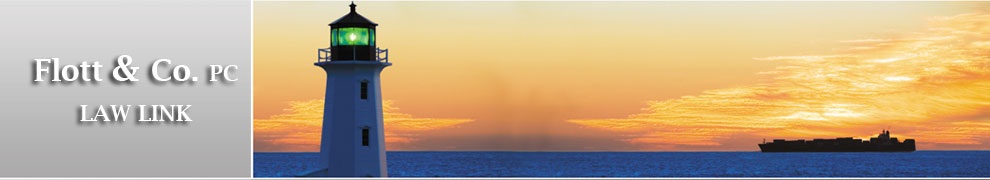 This entry was posted in Uncategorized. Bookmark the permalink. 0 Responses to Citizenship Article Series: US Birthright Citizenshipcalgary411 | June 29, 2013 at 5:18 pm | Reply 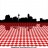 Your comment is awaiting moderation. Thank you for this blog entry. We are discussing the very same at http://isaacbrocksociety.ca/renunciation/comment-page-25/#comment-409567. I will post as a new thread your above article. I am awaiting confirmation from Sylvia D. Johnson, General Consul, US Embassy in Ottawa, Canada that advice given in three instances as reported at Isaac Brock is indeed correct — that they do not have to go through the process to obtain US citizenship if they were not registered as births abroad to US parents to then be able to renounce that US citizenship. We all (especially “Accidental Americans” born in a country abroad to US parent(s) but not registered as US births abroad) need absolute clarification on if there is an OPTION of US citizenship, to not be blindsided by the US further down the line (worst-case scenario). I want to know:Is a person born abroad to US parents (with all the time definitions) automatically a citizen from the time of birth?
OR
Does that person have to a claim to US citizenship if he/she so chooses upon becoming an adult?I know that many don’t think this necessary, but I’d rather go forward with an absolute answer. I just think a big segment of US Persons Abroad should not have to find work-around’s to live normal lives in other countries. Why don’t we absolutely know?calgary411 | June 29, 2013 at 8:10 pm | Reply Your comment is awaiting moderation. Thank you once again, Mr. Flott.I have, since my previous comment, posted the following at the Isaac Brock Society:
http://isaacbrocksociety.ca/2013/06/29/accidental-americans-born-abroad-to-us-parents-and-not-registered-with-the-us-are-they-automatic-us-citizens-or-do-they-have-a-right-to-claim-us-citizenship-when-they-can-make-that-decision-as-an/